 GEOGRAFIA    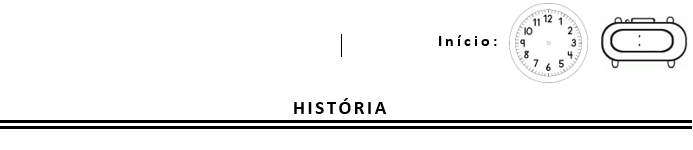 PROPOSTA:HOJE VOCÊ SERÁ O FOTÓGRAFO.ESCOLHA UM OBJETO EM SUA CASA QUE VOCÊ QUEIRA FOTOGRAFAR.DEPOIS SIGA OS SEGUINTES PASSOS:1º- A FOTO SERÁ TIRADA DE FRENTE;2º- A FOTO SERÁ TIRADA DO ALTO, MAS  DE LADO;3º- A FOTO SERÁ TIRADA DO ALTO, EXATAMENTE DE CIMA PARA BAIXO.REVEJA AS FOTOS TIRADAS.REPRESENTE O OBJETO ESCOLHIDO DE CIMA PARA BAIXO, UMA VISÃO VERTICAL DO OBJETO.DEPOIS DE DESENHADO, ESCREVA O NOME DO OBJETO.